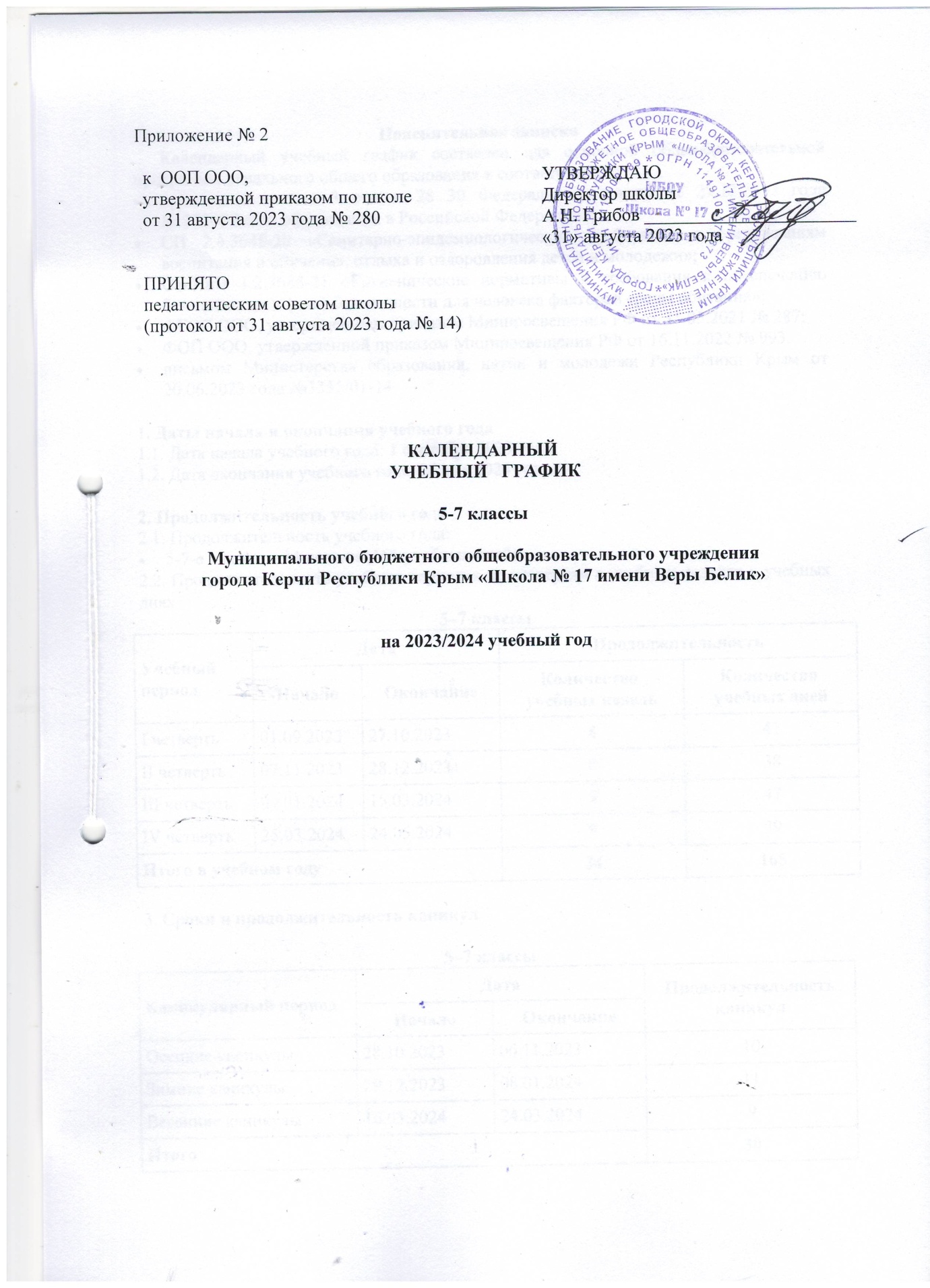 Пояснительная запискаКалендарный учебный график составлен для основной общеобразовательной программы начального общего образования в соответствии с:пунктом 6 частью 3 статьи 28 30 Федерального закона от 29.12.2012 года                        № 273-ФЗ «Об образовании в Российской Федерации»;СП 2.4.3648-20 «Санитарно-эпидемиологические требования к организациям воспитания и обучения, отдыха и оздоровления детей и молодежи»;СанПиН 1.2.3685-21 «Гигиенические нормативы и требования к обеспечению безопасности и (или) безвредности для человека факторов среды обитания»;ФГОС ООО, утвержденным приказом Минпросвещения РФ от 31.05.2021 № 287;ФОП ООО, утвержденной приказом Минпросвещения РФ от 16.11.2022 № 993.письмом Министерства образования, науки и молодежи Республики Крым от 20.06.2023 года №3355/01-141. Даты начала и окончания учебного года1.1. Дата начала учебного года: 1 сентября 2023 года.1.2. Дата окончания учебного года: 24 мая 2024 года.2. Продолжительность учебного года2.1. Продолжительность учебного года:5-7-е классы – 34 недели (165 учебных дней).2.2. Продолжительность учебных периодов по четвертям в учебных неделях и учебных днях5–7 классы3. Сроки и продолжительность каникул5–7 классы4. Сроки проведения промежуточной аттестации (ПА)Промежуточная аттестация обучающихся 5-7 классов проводится без прекращения образовательной деятельности с 15.05.2024 года по 17.05.2024 года по учебным предметам (учебным курсам, учебным модулям) учебного плана в форме годового оценивания.5. Дополнительные сведения5.1. Режим работы образовательной организации5.2. Расписание звонков и перемен5.3. Распределение образовательной недельной нагрузкиКалендарь на 2023/2024 учебный годУчебный периодДатаДатаПродолжительностьПродолжительностьУчебный периодНачалоОкончаниеКоличество учебных недельКоличество учебных днейI четверть01.09.202327.10.2023841II четверть07.11.202328.12.2023838III четверть09.01.202415.03.2024947IV четверть25.03.202424.05.2024939Итого в учебном годуИтого в учебном годуИтого в учебном году34165Каникулярный периодДатаДатаПродолжительность каникулКаникулярный периодНачалоОкончаниеПродолжительность каникулОсенние каникулы28.10.202306.11.202310Зимние каникулы29.12.202308.01.202411Весенние каникулы16.03.202424.03.20249ИтогоИтогоИтого30Период учебной деятельности5–7-е классыУчебная неделя (дней)5Урок (минут)45Перерыв (минут)10–20Периодичность промежуточной аттестации1 раз в годУрокПродолжительность урокаПродолжительность перемены1-й08:30–09:1510 минут2-й09:25–10:1020 минут3-й10:30–11:1520 минут4-й11:35–12:2010 минут5-й12:30–13:1515 минут6-й13:30–14:1515 минут7-й14:30–15:15–Перерыв между уроками и занятиями внеурочной деятельности – 30 минутПерерыв между уроками и занятиями внеурочной деятельности – 30 минутПерерыв между уроками и занятиями внеурочной деятельности – 30 минутВнеурочная деятельностьС 15:45–Образовательная деятельность5-е классы6-е классы7-е классыУрочная293032Внеурочная666Сентябрь- 21 у.д.Октябрь- 20 у.д.Ноябрь- 18 у.д.Декабрь- 20 у.д.Январь- 17 у.д.Февраль- 16/20 у.д.Март- 15 у.д.Апрель- 20 у.д.Май- 14 у.д.